Gobierno Municipal El Salto 2018-2021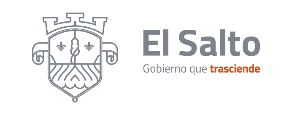 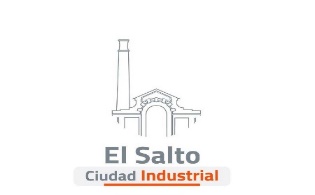 Informe de actividades del mes de Julio 2020JEFATURA DE PARQUE VEHICULAR JEFATURA DE PARQUE VEHICULAR JEFATURA DE PARQUE VEHICULAR ACTIVIDADESTADO ACTUALRESULTADOControl del Parque VehicularInscritos al padrón 228Control del Parque VehicularBajas del padrón 0Control del Parque VehicularDesincorporados al municipio 0Control del Parque VehicularEn resguardo personal123Control del Parque VehicularEn resguardo temporal0Control del Parque VehicularEn servicio134Control del Parque VehicularFuera de servicio 94Control del Parque VehicularVehículos de nueva adquisición5Inspección de documentos vehiculares Revisiones de facturas8Inspección de documentos vehiculares Revisiones de pólizas0Inspección de documentos vehiculares Revisiones de tarjetas 8